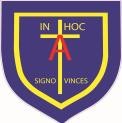 Location / SiteInsert location and site where activity taking placeSaint Anthony’s Catholic school and Nursery.Saint Anthony’s Catholic school and Nursery.Activity / ProcedureInsert name/type of activity or procedure being assessedFull return to school September 2020Full return to school September 2020Assessment dateInsert date when assessment is being carried out13/07/2020 – to be updated regularly until the start of term13/07/2020 – to be updated regularly until the start of termAssessment serial numberInsert local serial/identification number for future referenceIdentify people at riskYES or NOEmployeesYESChildrenYESVisitorsYESContractorsYesIdentify hazardIdentify hazardRecord the hazard that could cause harm or injury – add appropriate detail about the type and location of hazardsRecord the hazard that could cause harm or injury – add appropriate detail about the type and location of hazardsRecord the hazard that could cause harm or injury – add appropriate detail about the type and location of hazardsLack of social distancing in the classroom resulting in direct transmission of the virusLack of social distancing in the classroom resulting in direct transmission of the virusLack of social distancing in the classroom resulting in direct transmission of the virusLack of social distancing in the classroom resulting in direct transmission of the virusLack of social distancing in the classroom resulting in direct transmission of the virusExisting level of riskExisting level of riskConsider current level of riskConsider current level of riskConsider current level of riskHIGHMEDIUMMEDIUMLOWNEGLIGIBLEControl measuresControl measuresList your control measures required to reduce risk – add appropriate detail about the type and location of controlsList your control measures required to reduce risk – add appropriate detail about the type and location of controlsList your control measures required to reduce risk – add appropriate detail about the type and location of controlsChildren will be in year group bubbles but will mainly be in class bubbles day to day.Furniture in classrooms will be minimized to create enough space to have the desks facing forward. Where forward facing is not possible, there will be adequate ventilation and spacing. Where possible, groups will be run outside.Excess equipment will be stored safely and neatly in cupboard; space has been created.Children will use the same desk each day years 2-6, where possible. Nursery, Reception and Year 1 will operate using a more play-based curriculum but other safety measures will be adopted, as much as possible.Rights Respecting Charter will be completed in the first week back and this will also feature elements relating to COVID-19.Children will receive instructions on updated protocols on their first day.(Include instructions how to line up, use of toilet, moving around the classroom etc).Charter re-visited and modelled many times a day and linked to school behaviour system – lots of praise for adherence and sanctions for non-compliance.Lessons planned more for individual work, although group work can now be facilitated, with clear instructions.Feedback – using large whiteboard and visualizer and interactive whiteboard to minimize close interaction with children as much as possible – this is so particularly for teachers moving around the school and not working consistently within one bubble.More verbal feedback and self-marking to be used, along with visualizer, to minimise contact. Written marking can be done using post-its and electronically, to minimize having to touch children’s books.Mark out an area for the teacher – 2m distancing at front of room – not Reception, Nursery and Year 1.Children to use same desk the next day; this does not apply to Reception, Nursery or Year 1.Teachers will generally stay with one group at all times. Adults may work with another bubble, but they must maintain social distancing.Children to remain in classrooms unless they are timetabled to be elsewhere, which will ensure less mixing within corridors.Coats to be kept on pegs or back of chair. No other equipment is to be bought into school. Reception Y1 and Y2 children will receive Universal Infant Free school meals in the form of a grab bag for the first term; this will be reviewed.  Bikes can be brought onto site but must be locked away by the adult when using the one-way system, or by the child after the adults have left the site. Non class-based adults to stick to timetabled interactions with groups, to ensure that communication with others can be easily traced.Adults must adhere to social distancing and must limit contact with other members of staff outside of their bubble.Children needing first aid must be seen by the adults within that bubble. Gloves, aprons and, where needed, visors must also be worn. Any first aid administered must be recorded. In case of emergency phone the office and SLT.If a child has an accident and two members of staff are needed then SLT must be contacted via phoneFirst aid packs will be present in every classroom along with accident forms and head bumps letters.If an ice pack is needed, they are in the usual freezers and can be used but must be cleaned with sterilizing fluid afterwards. .Children will be in year group bubbles but will mainly be in class bubbles day to day.Furniture in classrooms will be minimized to create enough space to have the desks facing forward. Where forward facing is not possible, there will be adequate ventilation and spacing. Where possible, groups will be run outside.Excess equipment will be stored safely and neatly in cupboard; space has been created.Children will use the same desk each day years 2-6, where possible. Nursery, Reception and Year 1 will operate using a more play-based curriculum but other safety measures will be adopted, as much as possible.Rights Respecting Charter will be completed in the first week back and this will also feature elements relating to COVID-19.Children will receive instructions on updated protocols on their first day.(Include instructions how to line up, use of toilet, moving around the classroom etc).Charter re-visited and modelled many times a day and linked to school behaviour system – lots of praise for adherence and sanctions for non-compliance.Lessons planned more for individual work, although group work can now be facilitated, with clear instructions.Feedback – using large whiteboard and visualizer and interactive whiteboard to minimize close interaction with children as much as possible – this is so particularly for teachers moving around the school and not working consistently within one bubble.More verbal feedback and self-marking to be used, along with visualizer, to minimise contact. Written marking can be done using post-its and electronically, to minimize having to touch children’s books.Mark out an area for the teacher – 2m distancing at front of room – not Reception, Nursery and Year 1.Children to use same desk the next day; this does not apply to Reception, Nursery or Year 1.Teachers will generally stay with one group at all times. Adults may work with another bubble, but they must maintain social distancing.Children to remain in classrooms unless they are timetabled to be elsewhere, which will ensure less mixing within corridors.Coats to be kept on pegs or back of chair. No other equipment is to be bought into school. Reception Y1 and Y2 children will receive Universal Infant Free school meals in the form of a grab bag for the first term; this will be reviewed.  Bikes can be brought onto site but must be locked away by the adult when using the one-way system, or by the child after the adults have left the site. Non class-based adults to stick to timetabled interactions with groups, to ensure that communication with others can be easily traced.Adults must adhere to social distancing and must limit contact with other members of staff outside of their bubble.Children needing first aid must be seen by the adults within that bubble. Gloves, aprons and, where needed, visors must also be worn. Any first aid administered must be recorded. In case of emergency phone the office and SLT.If a child has an accident and two members of staff are needed then SLT must be contacted via phoneFirst aid packs will be present in every classroom along with accident forms and head bumps letters.If an ice pack is needed, they are in the usual freezers and can be used but must be cleaned with sterilizing fluid afterwards. .Children will be in year group bubbles but will mainly be in class bubbles day to day.Furniture in classrooms will be minimized to create enough space to have the desks facing forward. Where forward facing is not possible, there will be adequate ventilation and spacing. Where possible, groups will be run outside.Excess equipment will be stored safely and neatly in cupboard; space has been created.Children will use the same desk each day years 2-6, where possible. Nursery, Reception and Year 1 will operate using a more play-based curriculum but other safety measures will be adopted, as much as possible.Rights Respecting Charter will be completed in the first week back and this will also feature elements relating to COVID-19.Children will receive instructions on updated protocols on their first day.(Include instructions how to line up, use of toilet, moving around the classroom etc).Charter re-visited and modelled many times a day and linked to school behaviour system – lots of praise for adherence and sanctions for non-compliance.Lessons planned more for individual work, although group work can now be facilitated, with clear instructions.Feedback – using large whiteboard and visualizer and interactive whiteboard to minimize close interaction with children as much as possible – this is so particularly for teachers moving around the school and not working consistently within one bubble.More verbal feedback and self-marking to be used, along with visualizer, to minimise contact. Written marking can be done using post-its and electronically, to minimize having to touch children’s books.Mark out an area for the teacher – 2m distancing at front of room – not Reception, Nursery and Year 1.Children to use same desk the next day; this does not apply to Reception, Nursery or Year 1.Teachers will generally stay with one group at all times. Adults may work with another bubble, but they must maintain social distancing.Children to remain in classrooms unless they are timetabled to be elsewhere, which will ensure less mixing within corridors.Coats to be kept on pegs or back of chair. No other equipment is to be bought into school. Reception Y1 and Y2 children will receive Universal Infant Free school meals in the form of a grab bag for the first term; this will be reviewed.  Bikes can be brought onto site but must be locked away by the adult when using the one-way system, or by the child after the adults have left the site. Non class-based adults to stick to timetabled interactions with groups, to ensure that communication with others can be easily traced.Adults must adhere to social distancing and must limit contact with other members of staff outside of their bubble.Children needing first aid must be seen by the adults within that bubble. Gloves, aprons and, where needed, visors must also be worn. Any first aid administered must be recorded. In case of emergency phone the office and SLT.If a child has an accident and two members of staff are needed then SLT must be contacted via phoneFirst aid packs will be present in every classroom along with accident forms and head bumps letters.If an ice pack is needed, they are in the usual freezers and can be used but must be cleaned with sterilizing fluid afterwards. .Children will be in year group bubbles but will mainly be in class bubbles day to day.Furniture in classrooms will be minimized to create enough space to have the desks facing forward. Where forward facing is not possible, there will be adequate ventilation and spacing. Where possible, groups will be run outside.Excess equipment will be stored safely and neatly in cupboard; space has been created.Children will use the same desk each day years 2-6, where possible. Nursery, Reception and Year 1 will operate using a more play-based curriculum but other safety measures will be adopted, as much as possible.Rights Respecting Charter will be completed in the first week back and this will also feature elements relating to COVID-19.Children will receive instructions on updated protocols on their first day.(Include instructions how to line up, use of toilet, moving around the classroom etc).Charter re-visited and modelled many times a day and linked to school behaviour system – lots of praise for adherence and sanctions for non-compliance.Lessons planned more for individual work, although group work can now be facilitated, with clear instructions.Feedback – using large whiteboard and visualizer and interactive whiteboard to minimize close interaction with children as much as possible – this is so particularly for teachers moving around the school and not working consistently within one bubble.More verbal feedback and self-marking to be used, along with visualizer, to minimise contact. Written marking can be done using post-its and electronically, to minimize having to touch children’s books.Mark out an area for the teacher – 2m distancing at front of room – not Reception, Nursery and Year 1.Children to use same desk the next day; this does not apply to Reception, Nursery or Year 1.Teachers will generally stay with one group at all times. Adults may work with another bubble, but they must maintain social distancing.Children to remain in classrooms unless they are timetabled to be elsewhere, which will ensure less mixing within corridors.Coats to be kept on pegs or back of chair. No other equipment is to be bought into school. Reception Y1 and Y2 children will receive Universal Infant Free school meals in the form of a grab bag for the first term; this will be reviewed.  Bikes can be brought onto site but must be locked away by the adult when using the one-way system, or by the child after the adults have left the site. Non class-based adults to stick to timetabled interactions with groups, to ensure that communication with others can be easily traced.Adults must adhere to social distancing and must limit contact with other members of staff outside of their bubble.Children needing first aid must be seen by the adults within that bubble. Gloves, aprons and, where needed, visors must also be worn. Any first aid administered must be recorded. In case of emergency phone the office and SLT.If a child has an accident and two members of staff are needed then SLT must be contacted via phoneFirst aid packs will be present in every classroom along with accident forms and head bumps letters.If an ice pack is needed, they are in the usual freezers and can be used but must be cleaned with sterilizing fluid afterwards. .Children will be in year group bubbles but will mainly be in class bubbles day to day.Furniture in classrooms will be minimized to create enough space to have the desks facing forward. Where forward facing is not possible, there will be adequate ventilation and spacing. Where possible, groups will be run outside.Excess equipment will be stored safely and neatly in cupboard; space has been created.Children will use the same desk each day years 2-6, where possible. Nursery, Reception and Year 1 will operate using a more play-based curriculum but other safety measures will be adopted, as much as possible.Rights Respecting Charter will be completed in the first week back and this will also feature elements relating to COVID-19.Children will receive instructions on updated protocols on their first day.(Include instructions how to line up, use of toilet, moving around the classroom etc).Charter re-visited and modelled many times a day and linked to school behaviour system – lots of praise for adherence and sanctions for non-compliance.Lessons planned more for individual work, although group work can now be facilitated, with clear instructions.Feedback – using large whiteboard and visualizer and interactive whiteboard to minimize close interaction with children as much as possible – this is so particularly for teachers moving around the school and not working consistently within one bubble.More verbal feedback and self-marking to be used, along with visualizer, to minimise contact. Written marking can be done using post-its and electronically, to minimize having to touch children’s books.Mark out an area for the teacher – 2m distancing at front of room – not Reception, Nursery and Year 1.Children to use same desk the next day; this does not apply to Reception, Nursery or Year 1.Teachers will generally stay with one group at all times. Adults may work with another bubble, but they must maintain social distancing.Children to remain in classrooms unless they are timetabled to be elsewhere, which will ensure less mixing within corridors.Coats to be kept on pegs or back of chair. No other equipment is to be bought into school. Reception Y1 and Y2 children will receive Universal Infant Free school meals in the form of a grab bag for the first term; this will be reviewed.  Bikes can be brought onto site but must be locked away by the adult when using the one-way system, or by the child after the adults have left the site. Non class-based adults to stick to timetabled interactions with groups, to ensure that communication with others can be easily traced.Adults must adhere to social distancing and must limit contact with other members of staff outside of their bubble.Children needing first aid must be seen by the adults within that bubble. Gloves, aprons and, where needed, visors must also be worn. Any first aid administered must be recorded. In case of emergency phone the office and SLT.If a child has an accident and two members of staff are needed then SLT must be contacted via phoneFirst aid packs will be present in every classroom along with accident forms and head bumps letters.If an ice pack is needed, they are in the usual freezers and can be used but must be cleaned with sterilizing fluid afterwards. .Remaining level of riskRemaining level of riskConsider level of risk following use of control measuresConsider level of risk following use of control measuresConsider level of risk following use of control measuresHIGHMEDIUMMEDIUMLOWNEGLIGIBLEIdentify hazardIdentify hazardRecord the hazard that could cause harm or injury – add appropriate detail about the type and location of hazardsRecord the hazard that could cause harm or injury – add appropriate detail about the type and location of hazardsRecord the hazard that could cause harm or injury – add appropriate detail about the type and location of hazardsLack of social distancing using toilets and poor hygiene resulting in direct and indirect transmission of the virusLack of social distancing using toilets and poor hygiene resulting in direct and indirect transmission of the virusLack of social distancing using toilets and poor hygiene resulting in direct and indirect transmission of the virusLack of social distancing using toilets and poor hygiene resulting in direct and indirect transmission of the virusLack of social distancing using toilets and poor hygiene resulting in direct and indirect transmission of the virusExisting level of riskExisting level of riskConsider current level of riskConsider current level of riskConsider current level of riskMEDIUMMEDIUMLOWNEGLIGIBLEControl measuresControl measuresList your control measures required to reduce risk – add appropriate detail about the type and location of controlsList your control measures required to reduce risk – add appropriate detail about the type and location of controlsList your control measures required to reduce risk – add appropriate detail about the type and location of controlsAdults to monitor toilet use. Middle sinks will remain closed initially for handwashing.Allocated toilets for different groups of children; to be reviewed within the first few weeks of school opening. Hand gel used after toilet use as well as washing handsExtra Signs in toilet regarding washing hands and teaching this to children upon arrival at school.Wedges for the toilet external toilet doors if not fire doors. Windows in toilets to be kept open for ventilation.Extra soap, sanitizer and hand towels ordered to ensure we do not run out.Children to dry their hands using the hand dryers or blue paper towels. Toilets to be monitored throughout the day by staff and cleaned during the day (Terry and Eric) and then cleaned thoroughly at lunchtime by cleaning staff. Cleaning staff to use PPE - masks and gloves.Adults to monitor toilet use. Middle sinks will remain closed initially for handwashing.Allocated toilets for different groups of children; to be reviewed within the first few weeks of school opening. Hand gel used after toilet use as well as washing handsExtra Signs in toilet regarding washing hands and teaching this to children upon arrival at school.Wedges for the toilet external toilet doors if not fire doors. Windows in toilets to be kept open for ventilation.Extra soap, sanitizer and hand towels ordered to ensure we do not run out.Children to dry their hands using the hand dryers or blue paper towels. Toilets to be monitored throughout the day by staff and cleaned during the day (Terry and Eric) and then cleaned thoroughly at lunchtime by cleaning staff. Cleaning staff to use PPE - masks and gloves.Adults to monitor toilet use. Middle sinks will remain closed initially for handwashing.Allocated toilets for different groups of children; to be reviewed within the first few weeks of school opening. Hand gel used after toilet use as well as washing handsExtra Signs in toilet regarding washing hands and teaching this to children upon arrival at school.Wedges for the toilet external toilet doors if not fire doors. Windows in toilets to be kept open for ventilation.Extra soap, sanitizer and hand towels ordered to ensure we do not run out.Children to dry their hands using the hand dryers or blue paper towels. Toilets to be monitored throughout the day by staff and cleaned during the day (Terry and Eric) and then cleaned thoroughly at lunchtime by cleaning staff. Cleaning staff to use PPE - masks and gloves.Adults to monitor toilet use. Middle sinks will remain closed initially for handwashing.Allocated toilets for different groups of children; to be reviewed within the first few weeks of school opening. Hand gel used after toilet use as well as washing handsExtra Signs in toilet regarding washing hands and teaching this to children upon arrival at school.Wedges for the toilet external toilet doors if not fire doors. Windows in toilets to be kept open for ventilation.Extra soap, sanitizer and hand towels ordered to ensure we do not run out.Children to dry their hands using the hand dryers or blue paper towels. Toilets to be monitored throughout the day by staff and cleaned during the day (Terry and Eric) and then cleaned thoroughly at lunchtime by cleaning staff. Cleaning staff to use PPE - masks and gloves.Adults to monitor toilet use. Middle sinks will remain closed initially for handwashing.Allocated toilets for different groups of children; to be reviewed within the first few weeks of school opening. Hand gel used after toilet use as well as washing handsExtra Signs in toilet regarding washing hands and teaching this to children upon arrival at school.Wedges for the toilet external toilet doors if not fire doors. Windows in toilets to be kept open for ventilation.Extra soap, sanitizer and hand towels ordered to ensure we do not run out.Children to dry their hands using the hand dryers or blue paper towels. Toilets to be monitored throughout the day by staff and cleaned during the day (Terry and Eric) and then cleaned thoroughly at lunchtime by cleaning staff. Cleaning staff to use PPE - masks and gloves.Remaining level of riskRemaining level of riskConsider level of risk following use of control measuresConsider level of risk following use of control measuresConsider level of risk following use of control measuresHIGHMEDIUMMEDIUMLOWNEGLIGIBLEIdentify hazardIdentify hazardRecord the hazard that could cause harm or injury – add appropriate detail about the type and location of hazardsRecord the hazard that could cause harm or injury – add appropriate detail about the type and location of hazardsRecord the hazard that could cause harm or injury – add appropriate detail about the type and location of hazardsLack of social distancing waiting to enter classroom in morning resulting in direct transmission of the virusLack of social distancing waiting to enter classroom in morning resulting in direct transmission of the virusLack of social distancing waiting to enter classroom in morning resulting in direct transmission of the virusLack of social distancing waiting to enter classroom in morning resulting in direct transmission of the virusLack of social distancing waiting to enter classroom in morning resulting in direct transmission of the virusExisting level of riskExisting level of riskConsider current level of riskConsider current level of riskConsider current level of riskMEDIUMMEDIUMLOWNEGLIGIBLEControl measuresControl measuresList your control measures required to reduce risk – add appropriate detail about the type and location of controlsList your control measures required to reduce risk – add appropriate detail about the type and location of controlsList your control measures required to reduce risk – add appropriate detail about the type and location of controlsMarkers outside the classrooms and on playground for the children and parents to wait – more than 2 metres apart as more than one person. One adult to drop children off/pick upParents/carers must leave the site immediately after dropping off/picking up they must not enter any school building.Children are given specific arrival times and collection times for school, to minimize mixing with other groups.Instructions have been shared with parents but will be shared again before September, regarding social distancing between families in the morning with parents and children. Markers will be put out the front of school to support this and staff will be monitoring each day.Signage for parents and children displayed outside on the one way route to make route clear for exiting the site.Staff and SLT specifically to be on duty to supervise.Start of day: Children to arrive promptly and line up in designated area. Children will be guided to wash hands on arrival to school.At the end of the school day, children will be taken to their designated area to be dismissed (even if the child is to walking home alone) to disperse the children and adults in line with social distancing, ensuring that all follow one way systems.Any child who is picked up late are to return to their year group bubble to wait with their staff for collection. Office to be informed of late collections. Markers outside the classrooms and on playground for the children and parents to wait – more than 2 metres apart as more than one person. One adult to drop children off/pick upParents/carers must leave the site immediately after dropping off/picking up they must not enter any school building.Children are given specific arrival times and collection times for school, to minimize mixing with other groups.Instructions have been shared with parents but will be shared again before September, regarding social distancing between families in the morning with parents and children. Markers will be put out the front of school to support this and staff will be monitoring each day.Signage for parents and children displayed outside on the one way route to make route clear for exiting the site.Staff and SLT specifically to be on duty to supervise.Start of day: Children to arrive promptly and line up in designated area. Children will be guided to wash hands on arrival to school.At the end of the school day, children will be taken to their designated area to be dismissed (even if the child is to walking home alone) to disperse the children and adults in line with social distancing, ensuring that all follow one way systems.Any child who is picked up late are to return to their year group bubble to wait with their staff for collection. Office to be informed of late collections. Markers outside the classrooms and on playground for the children and parents to wait – more than 2 metres apart as more than one person. One adult to drop children off/pick upParents/carers must leave the site immediately after dropping off/picking up they must not enter any school building.Children are given specific arrival times and collection times for school, to minimize mixing with other groups.Instructions have been shared with parents but will be shared again before September, regarding social distancing between families in the morning with parents and children. Markers will be put out the front of school to support this and staff will be monitoring each day.Signage for parents and children displayed outside on the one way route to make route clear for exiting the site.Staff and SLT specifically to be on duty to supervise.Start of day: Children to arrive promptly and line up in designated area. Children will be guided to wash hands on arrival to school.At the end of the school day, children will be taken to their designated area to be dismissed (even if the child is to walking home alone) to disperse the children and adults in line with social distancing, ensuring that all follow one way systems.Any child who is picked up late are to return to their year group bubble to wait with their staff for collection. Office to be informed of late collections. Markers outside the classrooms and on playground for the children and parents to wait – more than 2 metres apart as more than one person. One adult to drop children off/pick upParents/carers must leave the site immediately after dropping off/picking up they must not enter any school building.Children are given specific arrival times and collection times for school, to minimize mixing with other groups.Instructions have been shared with parents but will be shared again before September, regarding social distancing between families in the morning with parents and children. Markers will be put out the front of school to support this and staff will be monitoring each day.Signage for parents and children displayed outside on the one way route to make route clear for exiting the site.Staff and SLT specifically to be on duty to supervise.Start of day: Children to arrive promptly and line up in designated area. Children will be guided to wash hands on arrival to school.At the end of the school day, children will be taken to their designated area to be dismissed (even if the child is to walking home alone) to disperse the children and adults in line with social distancing, ensuring that all follow one way systems.Any child who is picked up late are to return to their year group bubble to wait with their staff for collection. Office to be informed of late collections. Markers outside the classrooms and on playground for the children and parents to wait – more than 2 metres apart as more than one person. One adult to drop children off/pick upParents/carers must leave the site immediately after dropping off/picking up they must not enter any school building.Children are given specific arrival times and collection times for school, to minimize mixing with other groups.Instructions have been shared with parents but will be shared again before September, regarding social distancing between families in the morning with parents and children. Markers will be put out the front of school to support this and staff will be monitoring each day.Signage for parents and children displayed outside on the one way route to make route clear for exiting the site.Staff and SLT specifically to be on duty to supervise.Start of day: Children to arrive promptly and line up in designated area. Children will be guided to wash hands on arrival to school.At the end of the school day, children will be taken to their designated area to be dismissed (even if the child is to walking home alone) to disperse the children and adults in line with social distancing, ensuring that all follow one way systems.Any child who is picked up late are to return to their year group bubble to wait with their staff for collection. Office to be informed of late collections. Remaining level of riskRemaining level of riskConsider level of risk following use of control measuresConsider level of risk following use of control measuresConsider level of risk following use of control measuresHIGHLOWNEGLIGIBLEIdentify hazardIdentify hazardRecord the hazard that could cause harm or injury – add appropriate detail about the type and location of hazardsRecord the hazard that could cause harm or injury – add appropriate detail about the type and location of hazardsRecord the hazard that could cause harm or injury – add appropriate detail about the type and location of hazardsLack of social distancing during playtimes and lunchtimes resulting in direct transmission of the virusLack of social distancing during playtimes and lunchtimes resulting in direct transmission of the virusLack of social distancing during playtimes and lunchtimes resulting in direct transmission of the virusLack of social distancing during playtimes and lunchtimes resulting in direct transmission of the virusLack of social distancing during playtimes and lunchtimes resulting in direct transmission of the virusExisting level of riskExisting level of riskConsider current level of riskConsider current level of riskConsider current level of riskMEDIUMMEDIUMLOWNEGLIGIBLEControl measuresControl measuresList your control measures required to reduce risk – add appropriate detail about the type and location of controlsList your control measures required to reduce risk – add appropriate detail about the type and location of controlsList your control measures required to reduce risk – add appropriate detail about the type and location of controlsStaggered playtimes and allocated play areaOutside equipment will be rotated and cleaned thoroughly. Ideally, equipment will be left for 48 hours if it is not able to be cleaned. At break times and lunch times children to remain in their year group bubble to promote social distancing guidance.Staff supervision throughout – actively encouraging social distancing, where appropriate.Staff may take break and lunch organised between their bubble. Staff are not to leave the school site until the end of the If a fire alarm sounds, children will line up in their usual spaces but must socially distance.Staggered playtimes and allocated play areaOutside equipment will be rotated and cleaned thoroughly. Ideally, equipment will be left for 48 hours if it is not able to be cleaned. At break times and lunch times children to remain in their year group bubble to promote social distancing guidance.Staff supervision throughout – actively encouraging social distancing, where appropriate.Staff may take break and lunch organised between their bubble. Staff are not to leave the school site until the end of the If a fire alarm sounds, children will line up in their usual spaces but must socially distance.Staggered playtimes and allocated play areaOutside equipment will be rotated and cleaned thoroughly. Ideally, equipment will be left for 48 hours if it is not able to be cleaned. At break times and lunch times children to remain in their year group bubble to promote social distancing guidance.Staff supervision throughout – actively encouraging social distancing, where appropriate.Staff may take break and lunch organised between their bubble. Staff are not to leave the school site until the end of the If a fire alarm sounds, children will line up in their usual spaces but must socially distance.Staggered playtimes and allocated play areaOutside equipment will be rotated and cleaned thoroughly. Ideally, equipment will be left for 48 hours if it is not able to be cleaned. At break times and lunch times children to remain in their year group bubble to promote social distancing guidance.Staff supervision throughout – actively encouraging social distancing, where appropriate.Staff may take break and lunch organised between their bubble. Staff are not to leave the school site until the end of the If a fire alarm sounds, children will line up in their usual spaces but must socially distance.Staggered playtimes and allocated play areaOutside equipment will be rotated and cleaned thoroughly. Ideally, equipment will be left for 48 hours if it is not able to be cleaned. At break times and lunch times children to remain in their year group bubble to promote social distancing guidance.Staff supervision throughout – actively encouraging social distancing, where appropriate.Staff may take break and lunch organised between their bubble. Staff are not to leave the school site until the end of the If a fire alarm sounds, children will line up in their usual spaces but must socially distance.Remaining level of riskRemaining level of riskConsider level of risk following use of control measuresConsider level of risk following use of control measuresConsider level of risk following use of control measuresHIGHLOWNEGLIGIBLEIdentify hazardIdentify hazardRecord the hazard that could cause harm or injury – add appropriate detail about the type and location of hazardsRecord the hazard that could cause harm or injury – add appropriate detail about the type and location of hazardsRecord the hazard that could cause harm or injury – add appropriate detail about the type and location of hazardsLack of social distancing when eating lunch resulting in direct transmission of the virusLack of social distancing when eating lunch resulting in direct transmission of the virusLack of social distancing when eating lunch resulting in direct transmission of the virusLack of social distancing when eating lunch resulting in direct transmission of the virusLack of social distancing when eating lunch resulting in direct transmission of the virusExisting level of riskExisting level of riskConsider current level of riskConsider current level of riskConsider current level of riskMEDIUMMEDIUMLOWNEGLIGIBLEControl measuresControl measuresList your control measures required to reduce risk – add appropriate detail about the type and location of controlsList your control measures required to reduce risk – add appropriate detail about the type and location of controlsList your control measures required to reduce risk – add appropriate detail about the type and location of controlsChildren eat in their classrooms at the child’s work table. If weather is warm, children can eat outside in their designated break area.Children who are not entitled to school lunches asked to bring packed lunch – packed lunches kept under children’s tables or on pegs.Lunch to be brought to classrooms – grab bags but to be reviewed after the first half term.Adults to wear gloves when handing out food.Adults within their bubble to clean tables before and after eating.Children eat in their classrooms at the child’s work table. If weather is warm, children can eat outside in their designated break area.Children who are not entitled to school lunches asked to bring packed lunch – packed lunches kept under children’s tables or on pegs.Lunch to be brought to classrooms – grab bags but to be reviewed after the first half term.Adults to wear gloves when handing out food.Adults within their bubble to clean tables before and after eating.Children eat in their classrooms at the child’s work table. If weather is warm, children can eat outside in their designated break area.Children who are not entitled to school lunches asked to bring packed lunch – packed lunches kept under children’s tables or on pegs.Lunch to be brought to classrooms – grab bags but to be reviewed after the first half term.Adults to wear gloves when handing out food.Adults within their bubble to clean tables before and after eating.Children eat in their classrooms at the child’s work table. If weather is warm, children can eat outside in their designated break area.Children who are not entitled to school lunches asked to bring packed lunch – packed lunches kept under children’s tables or on pegs.Lunch to be brought to classrooms – grab bags but to be reviewed after the first half term.Adults to wear gloves when handing out food.Adults within their bubble to clean tables before and after eating.Children eat in their classrooms at the child’s work table. If weather is warm, children can eat outside in their designated break area.Children who are not entitled to school lunches asked to bring packed lunch – packed lunches kept under children’s tables or on pegs.Lunch to be brought to classrooms – grab bags but to be reviewed after the first half term.Adults to wear gloves when handing out food.Adults within their bubble to clean tables before and after eating.Remaining level of riskRemaining level of riskConsider level of risk following use of control measuresConsider level of risk following use of control measuresConsider level of risk following use of control measuresHIGHLOWNEGLIGIBLEIdentify hazardIdentify hazardRecord the hazard that could cause harm or injury – add appropriate detail about the type and location of hazardsRecord the hazard that could cause harm or injury – add appropriate detail about the type and location of hazardsRecord the hazard that could cause harm or injury – add appropriate detail about the type and location of hazardsLack of social distancing in the corridors resulting in direct transmission of the virusLack of social distancing in the corridors resulting in direct transmission of the virusLack of social distancing in the corridors resulting in direct transmission of the virusLack of social distancing in the corridors resulting in direct transmission of the virusLack of social distancing in the corridors resulting in direct transmission of the virusExisting level of riskExisting level of riskConsider current level of riskConsider current level of riskConsider current level of riskMEDIUMMEDIUMLOWNEGLIGIBLEControl measuresControl measuresList your control measures required to reduce risk – add appropriate detail about the type and location of controlsList your control measures required to reduce risk – add appropriate detail about the type and location of controlsList your control measures required to reduce risk – add appropriate detail about the type and location of controlsChildren staying in their classroom and accessing outside from classroom door to minimize use of corridors.Staff to use their own telephone to receive messages about school issues or use the school telephone but wipe afterwards with sanitizer.Children and staff are to remain in their bubbles throughout the day. If other areas or staff need contacting, this must be done through phone.Lunch orders are to be emailed every morning to the canteen to avoid children and staff going to the canteen. Lunch orders are to be collected from the dining room following the way system by TA at the stated lunch times.Agree instructions with children concerning going and returning to toilet.When moving class around the school – 2 metres between children where possible – one adult at back supporting maintain distance.Children staying in their classroom and accessing outside from classroom door to minimize use of corridors.Staff to use their own telephone to receive messages about school issues or use the school telephone but wipe afterwards with sanitizer.Children and staff are to remain in their bubbles throughout the day. If other areas or staff need contacting, this must be done through phone.Lunch orders are to be emailed every morning to the canteen to avoid children and staff going to the canteen. Lunch orders are to be collected from the dining room following the way system by TA at the stated lunch times.Agree instructions with children concerning going and returning to toilet.When moving class around the school – 2 metres between children where possible – one adult at back supporting maintain distance.Children staying in their classroom and accessing outside from classroom door to minimize use of corridors.Staff to use their own telephone to receive messages about school issues or use the school telephone but wipe afterwards with sanitizer.Children and staff are to remain in their bubbles throughout the day. If other areas or staff need contacting, this must be done through phone.Lunch orders are to be emailed every morning to the canteen to avoid children and staff going to the canteen. Lunch orders are to be collected from the dining room following the way system by TA at the stated lunch times.Agree instructions with children concerning going and returning to toilet.When moving class around the school – 2 metres between children where possible – one adult at back supporting maintain distance.Children staying in their classroom and accessing outside from classroom door to minimize use of corridors.Staff to use their own telephone to receive messages about school issues or use the school telephone but wipe afterwards with sanitizer.Children and staff are to remain in their bubbles throughout the day. If other areas or staff need contacting, this must be done through phone.Lunch orders are to be emailed every morning to the canteen to avoid children and staff going to the canteen. Lunch orders are to be collected from the dining room following the way system by TA at the stated lunch times.Agree instructions with children concerning going and returning to toilet.When moving class around the school – 2 metres between children where possible – one adult at back supporting maintain distance.Children staying in their classroom and accessing outside from classroom door to minimize use of corridors.Staff to use their own telephone to receive messages about school issues or use the school telephone but wipe afterwards with sanitizer.Children and staff are to remain in their bubbles throughout the day. If other areas or staff need contacting, this must be done through phone.Lunch orders are to be emailed every morning to the canteen to avoid children and staff going to the canteen. Lunch orders are to be collected from the dining room following the way system by TA at the stated lunch times.Agree instructions with children concerning going and returning to toilet.When moving class around the school – 2 metres between children where possible – one adult at back supporting maintain distance.Remaining level of riskRemaining level of riskConsider level of risk following use of control measuresConsider level of risk following use of control measuresConsider level of risk following use of control measuresHIGHLOWNEGLIGIBLEIdentify hazardIdentify hazardRecord the hazard that could cause harm or injury – add appropriate detail about the type and location of hazardsRecord the hazard that could cause harm or injury – add appropriate detail about the type and location of hazardsRecord the hazard that could cause harm or injury – add appropriate detail about the type and location of hazardsContact of shared resources resulting in indirect transmission of the virusContact of shared resources resulting in indirect transmission of the virusContact of shared resources resulting in indirect transmission of the virusContact of shared resources resulting in indirect transmission of the virusContact of shared resources resulting in indirect transmission of the virusExisting level of riskExisting level of riskConsider current level of riskConsider current level of riskConsider current level of riskHIGHMEDIUMMEDIUMLOWNEGLIGIBLEControl measuresControl measuresList your control measures required to reduce risk – add appropriate detail about the type and location of controlsList your control measures required to reduce risk – add appropriate detail about the type and location of controlsList your control measures required to reduce risk – add appropriate detail about the type and location of controlsProvide a pack of stationary for every child. Plastic packets (zippy) bags used for individual resources.Working packs for each child to remain on their table daily. These will include work book, worksheets, stationary and reading book. This is to be placed on their chair at the end of the day.Tubs of resources for individuals – maths cubes etc.Resources washed in antibacterial agent each night and left to dry if not same person using them the next day/ or fogging machine used.Tables, door handles and other surfaces cleaned with antibacterial agent every night and during the day.Children encouraged to wash hands / use hand gel before lessons and after each lesson and before and after using resources.Children will be given reading books once a week. These will be quarantined by the teachers for 3-4 days before being sent home. Teachers will be provided with gloves in order to mark children’s work books. Teachers are encouraged to use a variety of ways to mark books in order to minimise contact. Such as feedback sheets, peer assessment and self-assessment. The number of work books for each child will be limited to books for RE, Maths, ‘Topic’ and English. Provide a pack of stationary for every child. Plastic packets (zippy) bags used for individual resources.Working packs for each child to remain on their table daily. These will include work book, worksheets, stationary and reading book. This is to be placed on their chair at the end of the day.Tubs of resources for individuals – maths cubes etc.Resources washed in antibacterial agent each night and left to dry if not same person using them the next day/ or fogging machine used.Tables, door handles and other surfaces cleaned with antibacterial agent every night and during the day.Children encouraged to wash hands / use hand gel before lessons and after each lesson and before and after using resources.Children will be given reading books once a week. These will be quarantined by the teachers for 3-4 days before being sent home. Teachers will be provided with gloves in order to mark children’s work books. Teachers are encouraged to use a variety of ways to mark books in order to minimise contact. Such as feedback sheets, peer assessment and self-assessment. The number of work books for each child will be limited to books for RE, Maths, ‘Topic’ and English. Provide a pack of stationary for every child. Plastic packets (zippy) bags used for individual resources.Working packs for each child to remain on their table daily. These will include work book, worksheets, stationary and reading book. This is to be placed on their chair at the end of the day.Tubs of resources for individuals – maths cubes etc.Resources washed in antibacterial agent each night and left to dry if not same person using them the next day/ or fogging machine used.Tables, door handles and other surfaces cleaned with antibacterial agent every night and during the day.Children encouraged to wash hands / use hand gel before lessons and after each lesson and before and after using resources.Children will be given reading books once a week. These will be quarantined by the teachers for 3-4 days before being sent home. Teachers will be provided with gloves in order to mark children’s work books. Teachers are encouraged to use a variety of ways to mark books in order to minimise contact. Such as feedback sheets, peer assessment and self-assessment. The number of work books for each child will be limited to books for RE, Maths, ‘Topic’ and English. Provide a pack of stationary for every child. Plastic packets (zippy) bags used for individual resources.Working packs for each child to remain on their table daily. These will include work book, worksheets, stationary and reading book. This is to be placed on their chair at the end of the day.Tubs of resources for individuals – maths cubes etc.Resources washed in antibacterial agent each night and left to dry if not same person using them the next day/ or fogging machine used.Tables, door handles and other surfaces cleaned with antibacterial agent every night and during the day.Children encouraged to wash hands / use hand gel before lessons and after each lesson and before and after using resources.Children will be given reading books once a week. These will be quarantined by the teachers for 3-4 days before being sent home. Teachers will be provided with gloves in order to mark children’s work books. Teachers are encouraged to use a variety of ways to mark books in order to minimise contact. Such as feedback sheets, peer assessment and self-assessment. The number of work books for each child will be limited to books for RE, Maths, ‘Topic’ and English. Provide a pack of stationary for every child. Plastic packets (zippy) bags used for individual resources.Working packs for each child to remain on their table daily. These will include work book, worksheets, stationary and reading book. This is to be placed on their chair at the end of the day.Tubs of resources for individuals – maths cubes etc.Resources washed in antibacterial agent each night and left to dry if not same person using them the next day/ or fogging machine used.Tables, door handles and other surfaces cleaned with antibacterial agent every night and during the day.Children encouraged to wash hands / use hand gel before lessons and after each lesson and before and after using resources.Children will be given reading books once a week. These will be quarantined by the teachers for 3-4 days before being sent home. Teachers will be provided with gloves in order to mark children’s work books. Teachers are encouraged to use a variety of ways to mark books in order to minimise contact. Such as feedback sheets, peer assessment and self-assessment. The number of work books for each child will be limited to books for RE, Maths, ‘Topic’ and English. Remaining level of riskRemaining level of riskConsider level of risk following use of control measuresConsider level of risk following use of control measuresConsider level of risk following use of control measuresHIGHMEDIUMMEDIUMLOWNEGLIGIBLEIdentify hazardIdentify hazardRecord the hazard that could cause harm or injury – add appropriate detail about the type and location of hazardsRecord the hazard that could cause harm or injury – add appropriate detail about the type and location of hazardsRecord the hazard that could cause harm or injury – add appropriate detail about the type and location of hazardsEmotional distress of the childrenEmotional distress of the childrenEmotional distress of the childrenEmotional distress of the childrenEmotional distress of the childrenExisting level of riskExisting level of riskConsider current level of riskConsider current level of riskConsider current level of riskHIGHMEDIUMMEDIUMLOWNEGLIGIBLEControl measuresControl measuresList your control measures required to reduce risk – add appropriate detail about the type and location of controlsList your control measures required to reduce risk – add appropriate detail about the type and location of controlsList your control measures required to reduce risk – add appropriate detail about the type and location of controlsChildren to be supported by class teacher and TA (if possible under vulnerable staff guidance) Mental health first aid/ trained staff dealing with supporting children, available to offer advice on or direct support for children.Staff training in ELSA.Emotional wellbeing (PSHE) curriculum to be delivered for week to support children’s well- being and a programme rich in SEMH on an ongoing basis– slowly increasing the cognitive load.Mental health and well-being curriculum for the first week.If this does not work and the child needs extra wellbeing support:Communications where possible with parentsOne to one opportunities for children to talk and share worries/insecurities with mentor and trained member of staff.Some cases where possible learning support from JA/CV/JC/WON/SDChildren to be supported by class teacher and TA (if possible under vulnerable staff guidance) Mental health first aid/ trained staff dealing with supporting children, available to offer advice on or direct support for children.Staff training in ELSA.Emotional wellbeing (PSHE) curriculum to be delivered for week to support children’s well- being and a programme rich in SEMH on an ongoing basis– slowly increasing the cognitive load.Mental health and well-being curriculum for the first week.If this does not work and the child needs extra wellbeing support:Communications where possible with parentsOne to one opportunities for children to talk and share worries/insecurities with mentor and trained member of staff.Some cases where possible learning support from JA/CV/JC/WON/SDChildren to be supported by class teacher and TA (if possible under vulnerable staff guidance) Mental health first aid/ trained staff dealing with supporting children, available to offer advice on or direct support for children.Staff training in ELSA.Emotional wellbeing (PSHE) curriculum to be delivered for week to support children’s well- being and a programme rich in SEMH on an ongoing basis– slowly increasing the cognitive load.Mental health and well-being curriculum for the first week.If this does not work and the child needs extra wellbeing support:Communications where possible with parentsOne to one opportunities for children to talk and share worries/insecurities with mentor and trained member of staff.Some cases where possible learning support from JA/CV/JC/WON/SDChildren to be supported by class teacher and TA (if possible under vulnerable staff guidance) Mental health first aid/ trained staff dealing with supporting children, available to offer advice on or direct support for children.Staff training in ELSA.Emotional wellbeing (PSHE) curriculum to be delivered for week to support children’s well- being and a programme rich in SEMH on an ongoing basis– slowly increasing the cognitive load.Mental health and well-being curriculum for the first week.If this does not work and the child needs extra wellbeing support:Communications where possible with parentsOne to one opportunities for children to talk and share worries/insecurities with mentor and trained member of staff.Some cases where possible learning support from JA/CV/JC/WON/SDChildren to be supported by class teacher and TA (if possible under vulnerable staff guidance) Mental health first aid/ trained staff dealing with supporting children, available to offer advice on or direct support for children.Staff training in ELSA.Emotional wellbeing (PSHE) curriculum to be delivered for week to support children’s well- being and a programme rich in SEMH on an ongoing basis– slowly increasing the cognitive load.Mental health and well-being curriculum for the first week.If this does not work and the child needs extra wellbeing support:Communications where possible with parentsOne to one opportunities for children to talk and share worries/insecurities with mentor and trained member of staff.Some cases where possible learning support from JA/CV/JC/WON/SDRemaining level of riskRemaining level of riskConsider level of risk following use of control measuresConsider level of risk following use of control measuresConsider level of risk following use of control measuresMEDIUMMEDIUMLOWNEGLIGIBLEIdentify hazardIdentify hazardRecord the hazard that could cause harm or injury – add appropriate detail about the type and location of hazardsRecord the hazard that could cause harm or injury – add appropriate detail about the type and location of hazardsRecord the hazard that could cause harm or injury – add appropriate detail about the type and location of hazardsEmotional distress of the staff – including anxietyEmotional distress of the staff – including anxietyEmotional distress of the staff – including anxietyEmotional distress of the staff – including anxietyEmotional distress of the staff – including anxietyExisting level of riskExisting level of riskConsider current level of riskConsider current level of riskConsider current level of riskHIGHMEDIUMMEDIUMLOWNEGLIGIBLEControl measuresControl measuresList your control measures required to reduce risk – add appropriate detail about the type and location of controlsList your control measures required to reduce risk – add appropriate detail about the type and location of controlsList your control measures required to reduce risk – add appropriate detail about the type and location of controlsInclusion in risk assessment process – input into hazard identification and control measuresOnline coaching for any staff who requests itStaff meeting – virtually – to discuss concerns and shared control measuresSharing of support helplines.At least one SLT member of staff on site every day for staff to share concerns withRisk assessments reviewed after day one, week one and fortnightly after that – this is flexibleSeparate risk assessment for the office areaDesignated “staff areas” areas for different groups of staff – maybe rota for same area if neededStaff break out areas are not to be used by more than four staff members at one time.Planned time for planning and preparation within the week esp. for those with children in school.OH referral to support in extreme cases.Inclusion in risk assessment process – input into hazard identification and control measuresOnline coaching for any staff who requests itStaff meeting – virtually – to discuss concerns and shared control measuresSharing of support helplines.At least one SLT member of staff on site every day for staff to share concerns withRisk assessments reviewed after day one, week one and fortnightly after that – this is flexibleSeparate risk assessment for the office areaDesignated “staff areas” areas for different groups of staff – maybe rota for same area if neededStaff break out areas are not to be used by more than four staff members at one time.Planned time for planning and preparation within the week esp. for those with children in school.OH referral to support in extreme cases.Inclusion in risk assessment process – input into hazard identification and control measuresOnline coaching for any staff who requests itStaff meeting – virtually – to discuss concerns and shared control measuresSharing of support helplines.At least one SLT member of staff on site every day for staff to share concerns withRisk assessments reviewed after day one, week one and fortnightly after that – this is flexibleSeparate risk assessment for the office areaDesignated “staff areas” areas for different groups of staff – maybe rota for same area if neededStaff break out areas are not to be used by more than four staff members at one time.Planned time for planning and preparation within the week esp. for those with children in school.OH referral to support in extreme cases.Inclusion in risk assessment process – input into hazard identification and control measuresOnline coaching for any staff who requests itStaff meeting – virtually – to discuss concerns and shared control measuresSharing of support helplines.At least one SLT member of staff on site every day for staff to share concerns withRisk assessments reviewed after day one, week one and fortnightly after that – this is flexibleSeparate risk assessment for the office areaDesignated “staff areas” areas for different groups of staff – maybe rota for same area if neededStaff break out areas are not to be used by more than four staff members at one time.Planned time for planning and preparation within the week esp. for those with children in school.OH referral to support in extreme cases.Inclusion in risk assessment process – input into hazard identification and control measuresOnline coaching for any staff who requests itStaff meeting – virtually – to discuss concerns and shared control measuresSharing of support helplines.At least one SLT member of staff on site every day for staff to share concerns withRisk assessments reviewed after day one, week one and fortnightly after that – this is flexibleSeparate risk assessment for the office areaDesignated “staff areas” areas for different groups of staff – maybe rota for same area if neededStaff break out areas are not to be used by more than four staff members at one time.Planned time for planning and preparation within the week esp. for those with children in school.OH referral to support in extreme cases.Remaining level of riskRemaining level of riskConsider level of risk following use of control measuresConsider level of risk following use of control measuresConsider level of risk following use of control measuresHigh for someMEDIUMMEDIUMLOWNEGLIGIBLEIdentify hazardIdentify hazardRecord the hazard that could cause harm or injury – add appropriate detail about the type and location of hazardsRecord the hazard that could cause harm or injury – add appropriate detail about the type and location of hazardsRecord the hazard that could cause harm or injury – add appropriate detail about the type and location of hazardsRisk of spreading virus due to close contact with children – 1:1 and restraint resulting in direct transmission of the virusRisk of spreading virus due to close contact with children – 1:1 and restraint resulting in direct transmission of the virusRisk of spreading virus due to close contact with children – 1:1 and restraint resulting in direct transmission of the virusRisk of spreading virus due to close contact with children – 1:1 and restraint resulting in direct transmission of the virusRisk of spreading virus due to close contact with children – 1:1 and restraint resulting in direct transmission of the virusExisting level of riskExisting level of riskConsider current level of riskConsider current level of riskConsider current level of riskMEDIUMMEDIUMLOWNEGLIGIBLEControl measuresControl measuresList your control measures required to reduce risk – add appropriate detail about the type and location of controlsList your control measures required to reduce risk – add appropriate detail about the type and location of controlsList your control measures required to reduce risk – add appropriate detail about the type and location of controlsSeek expert guidance from special schools regarding support for children with behaviour difficulties – that might need restraint and display spitting, biting etc. Completion of individual risk assessmentsPPE provided where necessary.Reduced timetable where needed/ exclusion / inclusion considered if necessary if children are acting in a way staff are put at riskPlease note the Government guidance states “Wearing face coverings or face masks is not recommended”Staff conducting interventions will have a set room and timetable. Children are to sanitize hands when they enter and leave the room. Children are to follow the spacing laid out around the room and not move around whilst intervention is taking place. Adults leading interventions must request PPE if they feel it is needed it is acknowledged that this may be appropriate with some children more than others depending on need. Seek expert guidance from special schools regarding support for children with behaviour difficulties – that might need restraint and display spitting, biting etc. Completion of individual risk assessmentsPPE provided where necessary.Reduced timetable where needed/ exclusion / inclusion considered if necessary if children are acting in a way staff are put at riskPlease note the Government guidance states “Wearing face coverings or face masks is not recommended”Staff conducting interventions will have a set room and timetable. Children are to sanitize hands when they enter and leave the room. Children are to follow the spacing laid out around the room and not move around whilst intervention is taking place. Adults leading interventions must request PPE if they feel it is needed it is acknowledged that this may be appropriate with some children more than others depending on need. Seek expert guidance from special schools regarding support for children with behaviour difficulties – that might need restraint and display spitting, biting etc. Completion of individual risk assessmentsPPE provided where necessary.Reduced timetable where needed/ exclusion / inclusion considered if necessary if children are acting in a way staff are put at riskPlease note the Government guidance states “Wearing face coverings or face masks is not recommended”Staff conducting interventions will have a set room and timetable. Children are to sanitize hands when they enter and leave the room. Children are to follow the spacing laid out around the room and not move around whilst intervention is taking place. Adults leading interventions must request PPE if they feel it is needed it is acknowledged that this may be appropriate with some children more than others depending on need. Seek expert guidance from special schools regarding support for children with behaviour difficulties – that might need restraint and display spitting, biting etc. Completion of individual risk assessmentsPPE provided where necessary.Reduced timetable where needed/ exclusion / inclusion considered if necessary if children are acting in a way staff are put at riskPlease note the Government guidance states “Wearing face coverings or face masks is not recommended”Staff conducting interventions will have a set room and timetable. Children are to sanitize hands when they enter and leave the room. Children are to follow the spacing laid out around the room and not move around whilst intervention is taking place. Adults leading interventions must request PPE if they feel it is needed it is acknowledged that this may be appropriate with some children more than others depending on need. Seek expert guidance from special schools regarding support for children with behaviour difficulties – that might need restraint and display spitting, biting etc. Completion of individual risk assessmentsPPE provided where necessary.Reduced timetable where needed/ exclusion / inclusion considered if necessary if children are acting in a way staff are put at riskPlease note the Government guidance states “Wearing face coverings or face masks is not recommended”Staff conducting interventions will have a set room and timetable. Children are to sanitize hands when they enter and leave the room. Children are to follow the spacing laid out around the room and not move around whilst intervention is taking place. Adults leading interventions must request PPE if they feel it is needed it is acknowledged that this may be appropriate with some children more than others depending on need. Remaining level of riskRemaining level of riskConsider level of risk following use of control measuresConsider level of risk following use of control measuresConsider level of risk following use of control measuresHIGHMedium Medium LOWNEGLIGIBLEIdentify hazardIdentify hazardRecord the hazard that could cause harm or injury – add appropriate detail about the type and location of hazardsRecord the hazard that could cause harm or injury – add appropriate detail about the type and location of hazardsRecord the hazard that could cause harm or injury – add appropriate detail about the type and location of hazardsRisk of spreading virus due to poor hygiene resulting in indirect transmission of the virusRisk of spreading virus due to poor hygiene resulting in indirect transmission of the virusRisk of spreading virus due to poor hygiene resulting in indirect transmission of the virusRisk of spreading virus due to poor hygiene resulting in indirect transmission of the virusRisk of spreading virus due to poor hygiene resulting in indirect transmission of the virusExisting level of riskExisting level of riskConsider current level of riskConsider current level of riskConsider current level of riskHIGHMEDIUMMEDIUMLOWNEGLIGIBLEControl measuresControl measuresList your control measures required to reduce risk – add appropriate detail about the type and location of controlsList your control measures required to reduce risk – add appropriate detail about the type and location of controlsList your control measures required to reduce risk – add appropriate detail about the type and location of controlsHand gel in all classrooms.Hand gel ordered in large quantities.Extra soap dispensers and re-fills in each classroom.Children hand wash and hand gel on entry to school, before break, after break, before lunch, after lunch, leaving school, using the toilet and any time they cough or sneeze.Washing hands posters replaced in all washing areas.Reminders how to wash hands properly – videos and posters.Procedure agreed for children to wash hands.If children have an accident, they should only use their own clothes to change into. Children should all bring in a change of clothes and keep them on their peg. Children should change in the toilet area allocated to them.No use of water fountains.Children to bring in their own water bottles and adults to fill up bottles for children. These must be taken home and washed each day.Water coolers can be used when filling up water bottles. They must be cleaned first using the antibacterial agent and cloth providedChildren and staff who have chosen to wear disposable facemasks must be disposed of in plastic bags before entering the school site. Those choosing to wear non-disposable face masks need to be put in a plastic bag before entering the school site and stored under chairs until they leave at the end of the school day, or given to parents to take home.Hand gel in all classrooms.Hand gel ordered in large quantities.Extra soap dispensers and re-fills in each classroom.Children hand wash and hand gel on entry to school, before break, after break, before lunch, after lunch, leaving school, using the toilet and any time they cough or sneeze.Washing hands posters replaced in all washing areas.Reminders how to wash hands properly – videos and posters.Procedure agreed for children to wash hands.If children have an accident, they should only use their own clothes to change into. Children should all bring in a change of clothes and keep them on their peg. Children should change in the toilet area allocated to them.No use of water fountains.Children to bring in their own water bottles and adults to fill up bottles for children. These must be taken home and washed each day.Water coolers can be used when filling up water bottles. They must be cleaned first using the antibacterial agent and cloth providedChildren and staff who have chosen to wear disposable facemasks must be disposed of in plastic bags before entering the school site. Those choosing to wear non-disposable face masks need to be put in a plastic bag before entering the school site and stored under chairs until they leave at the end of the school day, or given to parents to take home.Hand gel in all classrooms.Hand gel ordered in large quantities.Extra soap dispensers and re-fills in each classroom.Children hand wash and hand gel on entry to school, before break, after break, before lunch, after lunch, leaving school, using the toilet and any time they cough or sneeze.Washing hands posters replaced in all washing areas.Reminders how to wash hands properly – videos and posters.Procedure agreed for children to wash hands.If children have an accident, they should only use their own clothes to change into. Children should all bring in a change of clothes and keep them on their peg. Children should change in the toilet area allocated to them.No use of water fountains.Children to bring in their own water bottles and adults to fill up bottles for children. These must be taken home and washed each day.Water coolers can be used when filling up water bottles. They must be cleaned first using the antibacterial agent and cloth providedChildren and staff who have chosen to wear disposable facemasks must be disposed of in plastic bags before entering the school site. Those choosing to wear non-disposable face masks need to be put in a plastic bag before entering the school site and stored under chairs until they leave at the end of the school day, or given to parents to take home.Hand gel in all classrooms.Hand gel ordered in large quantities.Extra soap dispensers and re-fills in each classroom.Children hand wash and hand gel on entry to school, before break, after break, before lunch, after lunch, leaving school, using the toilet and any time they cough or sneeze.Washing hands posters replaced in all washing areas.Reminders how to wash hands properly – videos and posters.Procedure agreed for children to wash hands.If children have an accident, they should only use their own clothes to change into. Children should all bring in a change of clothes and keep them on their peg. Children should change in the toilet area allocated to them.No use of water fountains.Children to bring in their own water bottles and adults to fill up bottles for children. These must be taken home and washed each day.Water coolers can be used when filling up water bottles. They must be cleaned first using the antibacterial agent and cloth providedChildren and staff who have chosen to wear disposable facemasks must be disposed of in plastic bags before entering the school site. Those choosing to wear non-disposable face masks need to be put in a plastic bag before entering the school site and stored under chairs until they leave at the end of the school day, or given to parents to take home.Hand gel in all classrooms.Hand gel ordered in large quantities.Extra soap dispensers and re-fills in each classroom.Children hand wash and hand gel on entry to school, before break, after break, before lunch, after lunch, leaving school, using the toilet and any time they cough or sneeze.Washing hands posters replaced in all washing areas.Reminders how to wash hands properly – videos and posters.Procedure agreed for children to wash hands.If children have an accident, they should only use their own clothes to change into. Children should all bring in a change of clothes and keep them on their peg. Children should change in the toilet area allocated to them.No use of water fountains.Children to bring in their own water bottles and adults to fill up bottles for children. These must be taken home and washed each day.Water coolers can be used when filling up water bottles. They must be cleaned first using the antibacterial agent and cloth providedChildren and staff who have chosen to wear disposable facemasks must be disposed of in plastic bags before entering the school site. Those choosing to wear non-disposable face masks need to be put in a plastic bag before entering the school site and stored under chairs until they leave at the end of the school day, or given to parents to take home.Remaining level of riskRemaining level of riskConsider level of risk following use of control measuresConsider level of risk following use of control measuresConsider level of risk following use of control measuresHIGHMEDIUMMEDIUMLOWNEGLIGIBLEIdentify hazardIdentify hazardRecord the hazard that could cause harm or injury – add appropriate detail about the type and location of hazardsRecord the hazard that could cause harm or injury – add appropriate detail about the type and location of hazardsRecord the hazard that could cause harm or injury – add appropriate detail about the type and location of hazardsRisk of infection due to lack of cleaning resulting in indirect transmission of the virusRisk of infection due to lack of cleaning resulting in indirect transmission of the virusRisk of infection due to lack of cleaning resulting in indirect transmission of the virusRisk of infection due to lack of cleaning resulting in indirect transmission of the virusRisk of infection due to lack of cleaning resulting in indirect transmission of the virusExisting level of riskExisting level of riskConsider current level of riskConsider current level of riskConsider current level of riskHIGHMEDIUMMEDIUMLOWNEGLIGIBLEControl measuresControl measuresList your control measures required to reduce risk – add appropriate detail about the type and location of controlsList your control measures required to reduce risk – add appropriate detail about the type and location of controlsList your control measures required to reduce risk – add appropriate detail about the type and location of controlsAll surfaces, handles, toilets and shared equipment will be cleaned each day using antibacterial agent.All machines used by staff such as photocopies cleaned daily and before and after each use.PPE will be worn by all cleaning staff.Some resources will be rotated and left to de-contaminate for 2 or 3 days after cleaning to reduce the risk of indirect transmission.Soft furnishings and soft / cloth toys will be limited and will be cleaned with the fogger or steamer.Deep cleaning of all classrooms before opening.Regular cleaning spot checks happening weekly.Cleaning products will be available in every classroom.Staff should not bring in their own cleaning products but should use those provided by school.All surfaces, handles, toilets and shared equipment will be cleaned each day using antibacterial agent.All machines used by staff such as photocopies cleaned daily and before and after each use.PPE will be worn by all cleaning staff.Some resources will be rotated and left to de-contaminate for 2 or 3 days after cleaning to reduce the risk of indirect transmission.Soft furnishings and soft / cloth toys will be limited and will be cleaned with the fogger or steamer.Deep cleaning of all classrooms before opening.Regular cleaning spot checks happening weekly.Cleaning products will be available in every classroom.Staff should not bring in their own cleaning products but should use those provided by school.All surfaces, handles, toilets and shared equipment will be cleaned each day using antibacterial agent.All machines used by staff such as photocopies cleaned daily and before and after each use.PPE will be worn by all cleaning staff.Some resources will be rotated and left to de-contaminate for 2 or 3 days after cleaning to reduce the risk of indirect transmission.Soft furnishings and soft / cloth toys will be limited and will be cleaned with the fogger or steamer.Deep cleaning of all classrooms before opening.Regular cleaning spot checks happening weekly.Cleaning products will be available in every classroom.Staff should not bring in their own cleaning products but should use those provided by school.All surfaces, handles, toilets and shared equipment will be cleaned each day using antibacterial agent.All machines used by staff such as photocopies cleaned daily and before and after each use.PPE will be worn by all cleaning staff.Some resources will be rotated and left to de-contaminate for 2 or 3 days after cleaning to reduce the risk of indirect transmission.Soft furnishings and soft / cloth toys will be limited and will be cleaned with the fogger or steamer.Deep cleaning of all classrooms before opening.Regular cleaning spot checks happening weekly.Cleaning products will be available in every classroom.Staff should not bring in their own cleaning products but should use those provided by school.All surfaces, handles, toilets and shared equipment will be cleaned each day using antibacterial agent.All machines used by staff such as photocopies cleaned daily and before and after each use.PPE will be worn by all cleaning staff.Some resources will be rotated and left to de-contaminate for 2 or 3 days after cleaning to reduce the risk of indirect transmission.Soft furnishings and soft / cloth toys will be limited and will be cleaned with the fogger or steamer.Deep cleaning of all classrooms before opening.Regular cleaning spot checks happening weekly.Cleaning products will be available in every classroom.Staff should not bring in their own cleaning products but should use those provided by school.Remaining level of riskRemaining level of riskConsider level of risk following use of control measuresConsider level of risk following use of control measuresConsider level of risk following use of control measuresHIGHMEDIUMMEDIUMLOWNEGLIGIBLEIdentify hazardIdentify hazardRecord the hazard that could cause harm or injury – add appropriate detail about the type and location of hazardsRecord the hazard that could cause harm or injury – add appropriate detail about the type and location of hazardsRecord the hazard that could cause harm or injury – add appropriate detail about the type and location of hazardsRisk of illness of vulnerable staff and family members through direct and indirect transmission of the virusRisk of illness of vulnerable staff and family members through direct and indirect transmission of the virusRisk of illness of vulnerable staff and family members through direct and indirect transmission of the virusRisk of illness of vulnerable staff and family members through direct and indirect transmission of the virusRisk of illness of vulnerable staff and family members through direct and indirect transmission of the virusExisting level of riskExisting level of riskConsider current level of riskConsider current level of riskConsider current level of riskMEDIUMMEDIUMLOWNEGLIGIBLEControl measuresControl measuresList your control measures required to reduce risk – add appropriate detail about the type and location of controlsList your control measures required to reduce risk – add appropriate detail about the type and location of controlsList your control measures required to reduce risk – add appropriate detail about the type and location of controlsA changing space is allocated for staff to change in – shower space in the ladies toilets, or the disabled toilet in Padua and Lisbon.Anyone displaying symptoms of the virus will be isolated in the Music room until they are picked up by their parent/carer or have gone home. A child will have one adult with them wearing full PPE. They will be sent home and cannot return until test results have been obtained. If a positive test result is received, the local infection prevention team will advise the school of the next action. A negative test result means the child can return to school once feeling better. The same process applies to staff with suspected symptoms. A changing space is allocated for staff to change in – shower space in the ladies toilets, or the disabled toilet in Padua and Lisbon.Anyone displaying symptoms of the virus will be isolated in the Music room until they are picked up by their parent/carer or have gone home. A child will have one adult with them wearing full PPE. They will be sent home and cannot return until test results have been obtained. If a positive test result is received, the local infection prevention team will advise the school of the next action. A negative test result means the child can return to school once feeling better. The same process applies to staff with suspected symptoms. A changing space is allocated for staff to change in – shower space in the ladies toilets, or the disabled toilet in Padua and Lisbon.Anyone displaying symptoms of the virus will be isolated in the Music room until they are picked up by their parent/carer or have gone home. A child will have one adult with them wearing full PPE. They will be sent home and cannot return until test results have been obtained. If a positive test result is received, the local infection prevention team will advise the school of the next action. A negative test result means the child can return to school once feeling better. The same process applies to staff with suspected symptoms. A changing space is allocated for staff to change in – shower space in the ladies toilets, or the disabled toilet in Padua and Lisbon.Anyone displaying symptoms of the virus will be isolated in the Music room until they are picked up by their parent/carer or have gone home. A child will have one adult with them wearing full PPE. They will be sent home and cannot return until test results have been obtained. If a positive test result is received, the local infection prevention team will advise the school of the next action. A negative test result means the child can return to school once feeling better. The same process applies to staff with suspected symptoms. A changing space is allocated for staff to change in – shower space in the ladies toilets, or the disabled toilet in Padua and Lisbon.Anyone displaying symptoms of the virus will be isolated in the Music room until they are picked up by their parent/carer or have gone home. A child will have one adult with them wearing full PPE. They will be sent home and cannot return until test results have been obtained. If a positive test result is received, the local infection prevention team will advise the school of the next action. A negative test result means the child can return to school once feeling better. The same process applies to staff with suspected symptoms. Remaining level of riskRemaining level of riskConsider level of risk following use of control measuresConsider level of risk following use of control measuresConsider level of risk following use of control measuresHIGHLOWNEGLIGIBLEIdentify hazardIdentify hazardRecord the hazard that could cause harm or injury – add appropriate detail about the type and location of hazardsRecord the hazard that could cause harm or injury – add appropriate detail about the type and location of hazardsRecord the hazard that could cause harm or injury – add appropriate detail about the type and location of hazardsRisk of transmission of the virus from visitors and outside agenciesRisk of transmission of the virus from visitors and outside agenciesRisk of transmission of the virus from visitors and outside agenciesRisk of transmission of the virus from visitors and outside agenciesRisk of transmission of the virus from visitors and outside agenciesExisting level of riskExisting level of riskConsider current level of riskConsider current level of riskConsider current level of riskHighMEDIUMMEDIUMLOWNEGLIGIBLEControl measuresControl measuresList your control measures required to reduce risk – add appropriate detail about the type and location of controlsList your control measures required to reduce risk – add appropriate detail about the type and location of controlsList your control measures required to reduce risk – add appropriate detail about the type and location of controlsVisitors and outside agencies are only to visit the school by invitationVisitors and outside agencies are all required to fill in a track and trace form which will be held on record for 14 daysAll contact with staff and children must be recordedRooms will be booked in advance and appropriate members of staff notifiedVisors must be worn by all visitorsHands must be sanitised before entering and leaving the building and before any contact with staff and childrenMinimal equipment is allowed to bought into school and nothing must be shared with the childrenAll visitors should have been emailed a copy of the risk assessment and have read it before arriving at the schoolVolunteers will not have direct contact with children but will be given appropriate training to carry out jobs around the school. Volunteer jobs should be in a booked room and staff should be made aware. Visitors and outside agencies are only to visit the school by invitationVisitors and outside agencies are all required to fill in a track and trace form which will be held on record for 14 daysAll contact with staff and children must be recordedRooms will be booked in advance and appropriate members of staff notifiedVisors must be worn by all visitorsHands must be sanitised before entering and leaving the building and before any contact with staff and childrenMinimal equipment is allowed to bought into school and nothing must be shared with the childrenAll visitors should have been emailed a copy of the risk assessment and have read it before arriving at the schoolVolunteers will not have direct contact with children but will be given appropriate training to carry out jobs around the school. Volunteer jobs should be in a booked room and staff should be made aware. Visitors and outside agencies are only to visit the school by invitationVisitors and outside agencies are all required to fill in a track and trace form which will be held on record for 14 daysAll contact with staff and children must be recordedRooms will be booked in advance and appropriate members of staff notifiedVisors must be worn by all visitorsHands must be sanitised before entering and leaving the building and before any contact with staff and childrenMinimal equipment is allowed to bought into school and nothing must be shared with the childrenAll visitors should have been emailed a copy of the risk assessment and have read it before arriving at the schoolVolunteers will not have direct contact with children but will be given appropriate training to carry out jobs around the school. Volunteer jobs should be in a booked room and staff should be made aware. Visitors and outside agencies are only to visit the school by invitationVisitors and outside agencies are all required to fill in a track and trace form which will be held on record for 14 daysAll contact with staff and children must be recordedRooms will be booked in advance and appropriate members of staff notifiedVisors must be worn by all visitorsHands must be sanitised before entering and leaving the building and before any contact with staff and childrenMinimal equipment is allowed to bought into school and nothing must be shared with the childrenAll visitors should have been emailed a copy of the risk assessment and have read it before arriving at the schoolVolunteers will not have direct contact with children but will be given appropriate training to carry out jobs around the school. Volunteer jobs should be in a booked room and staff should be made aware. Visitors and outside agencies are only to visit the school by invitationVisitors and outside agencies are all required to fill in a track and trace form which will be held on record for 14 daysAll contact with staff and children must be recordedRooms will be booked in advance and appropriate members of staff notifiedVisors must be worn by all visitorsHands must be sanitised before entering and leaving the building and before any contact with staff and childrenMinimal equipment is allowed to bought into school and nothing must be shared with the childrenAll visitors should have been emailed a copy of the risk assessment and have read it before arriving at the schoolVolunteers will not have direct contact with children but will be given appropriate training to carry out jobs around the school. Volunteer jobs should be in a booked room and staff should be made aware. Remaining level of riskRemaining level of riskConsider level of risk following use of control measuresConsider level of risk following use of control measuresConsider level of risk following use of control measuresHIGHLOWNEGLIGIBLEOVERALL level of riskOVERALL level of riskConsider level of risk following use of control measuresConsider level of risk following use of control measuresConsider level of risk following use of control measuresMEDIUMMEDIUMLOWNEGLIGIBLEAssessor’s commentsAssessor’s commentsInsert comments relevant to findings as appropriateInsert comments relevant to findings as appropriateInsert comments relevant to findings as appropriateName of assessorSignature of assessorDateManager’s commentsInsert comments relevant to assessment as appropriateName of managerSignature of managerDateRisk assessment reviewsSet future review dates & sign/comment upon completion